JOB DESCRIPTION Position: 		Property Management OfficerService:		Toora Domestic Violence and Homelessness ServiceClassification: 			MEA Level 5.1 – 6.3Appointment Type:		72 hours per fortnight (9 days) for a 12-month contractPRACTICE FRAMEWORK:Toora Women Inc. supports women with complex issues who have experienced past or present traumas such as domestic and sexual violence; women impacted by their own or another’s drug and alcohol use and/or mental health issues; women experiencing homelessness or needing support to stay out of the homelessness system; and women in the ACT corrections system.Our current drug and alcohol and homelessness programs range across variety of settings such as crisis and transitional accommodation, day program and outreach support, allowing Toora to provide a wrap-around trauma-informed care model, in an integrated service system. We deliver these complex services within human rights and gendered framework. All services are based on a theoretical model of recovery, respect and empowerment. This includes encouraging self-help and minimizing the effects of institutionalization and the harm associated with dependencies.SUMMARY OF BROAD PURPOSE OF THE POSITIONToora Domestic Violence and Homelessness Service provides safe affordable accommodation and supportive services for women with complex needs, with or without their families. The Property Management Officer provides day-to-day property management and service coordination for TWI residents.Responsible to ensure that all assigned properties are operated in an efficient, cost effective manner while providing high quality, well maintained housing to residentsJOB SPECIFICATIONSpecific AccountabilitiesReporting/Working Relationships The Property Management Officer is ultimately responsible to the Executive Director and Director of Toora Domestic Violence and Homelessness Services (TDVHS). She will be supported by and responsible to the Housing Program Manager and Team Leader on a day-to-day basis. This position requires the development and maintenance of strong working relationships with:TWI Finance teamTWI case coordinatorsACT Housing staffProgramsConditions of Employment:The duties of this position may be adapted to changing organisational requirements as determined by the Toora Women Inc. planning processes.  Any change to the job description will not occur without consultation with the staff concerned.Required to work from any location, within integrated Toora Inc. service system.Some out of hours and on-call work may be required.Toora Women Inc. operates a smoke free workplace in accordance with the Workplace Tobacco Management Policy.Must possess a current driver’s license and be willing to drive.Must possess a clear and current Working with Vulnerable People registration.Must adhere to the policies and procedures of the organisation.Must work respectfully and collaboratively with other team membersDELIVERABLESProperty ManagementEnsure properties are kept in good condition which includes follow up/organizing repair or maintenance, as requiredUndertake inventory of all properties, and be responsible for stocking and maintaining furniture and whitegoodsConduct housing turnover process (including move-in/out inspections, processing applications, and monitoring ‘make-ready’ requirements). Minimize housing ‘down-time’ and vacancy loss due to turnover.Conduct scheduled property inspections and inventories, as requiredIdentify and rectify all maintenance and repair issues, including obtaining of quotes where requiredDeal with Housing ACT in regard to property related issuesNotify team leader of any property or tenancy issuesMaximize rental revenue by maintaining high occupancy and reduction of vacancy loss, bad debt loss, and concessions AdministrationAssist with the production of any property related reports required for Housing ACTCreate and send all letters of inspection to clientsEnter client file notes according to TWI standards and upload all relevant documents (ie OA’s, inspection results) into SHIP and ChintaroMaintain white boards for easy monitoring of propertiesAssist the Finance Officer in the document preparation for Chintaro softwareKeep in contact with Housing via email regarding all inspections and outcomesMaintaining the upkeep of the organisation’s sheds.Maintain key registerMaintain the shed’s registerCoordinating the maintenance of the organisation’s vehicles.Understand all areas of computer operations to meet the needs of the job including Microsoft Office applications, SHIP and ChintaroProfessional Practice, Professional development and Performance ManagementEngage in professional development activities.Attend to regular supervision and accept direction.Participate in performance management/appraisal activities as determined by the organisation.Contribute to the development of new procedures and methodologySupervise, mentor and/or support workers or volunteers in new roles, as required.Teamwork, Networking and LiaisonParticipate in meetings (including Advisory), as required.Represent Toora Women Inc. in a professional manner on external committees or working parties as required.Maintain effective, positive relationships with all relevant stakeholders.Work Health Safety / Quality Improvement SystemsAdhere to Toora Women Inc. WHS policies and procedures including self-care policy.Take reasonable care to protect their own health and safety at work and meet all obligations under the WHS Act 2011Work in accordance to relevant sector standards and participate in Toora Quality Improvement Systems and Community Housing Provider registration.Provide reports on progress of activities and programs including recommendations and improvementsGeneral AccountabilitiesUndertake other duties, as directed Version 2 – June 2019Signed:  _________________________________________________ Date:  _________________QUALIFICATIONSEssential Qualification Diploma in Community Services (Social Housing) or equivalentEssential ExperienceMinimum two years of experience in community sectorUnderstanding and working knowledge of housing issues and programs.Proficient computer skills including the use of Microsoft office, SHIP and Chintaro softwareWell developed interpersonal, communication and teamwork skillsDesirable ExperienceMinimum two years of experience in community housing, social services, or property management Experience of working with women with high and complex needs, particularly with homelessness, AOD, mental health, sexual assault, domestic violence, incarceration and women from diverse backgrounds from within a feminist framework.Personal qualities and behaviour traitsCommunicate with influence in a positive, proactive, constructive responsible and respectful manner to inspire and empower others.Communicate showing an awareness of the impact of communication style on the receiver, adapting personal style to the audience.Be committed to our Mission of Safety, Respect and Choice for Women.Be flexible and responsive to changing environments.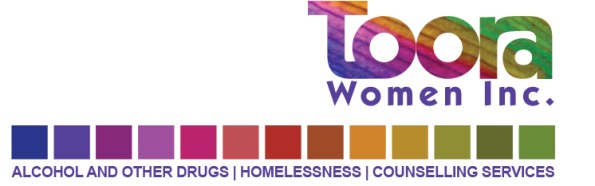 